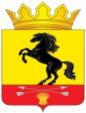                 АДМИНИСТРАЦИЯМУНИЦИПАЛЬНОГО ОБРАЗОВАНИЯ       НОВОСЕРГИЕВСКИЙ РАЙОН         ОРЕНБУРГСКОЙ ОБЛАСТИ                 ПОСТАНОВЛЕНИЕ       12.08.2020____№___710-п______________                  п. НовосергиевкаОб отмене постановления администрации Новосергиевского района от 24.10.2014 № 835-п На основании  ст. 48 Федерального закона от 06.10.2003  № 131-ФЗ «Об общих принципах организации  местного самоуправления в Российской Федерации»:1. Признать утратившими силу постановление администрации Новосергиевского района Оренбургской области от 24.10.2014 № 835-п «Об утверждении муниципальной программы «Развитие  водохозяйственного комплекса муниципального образования Новосергиевский район Оренбургской области на 2014-2015 годы»» и все изменения к нему(в редакции постановлений администрации Новосергиевского района от 31.12.2015  № 727-п, от 08.06.2016  № 271-п, от 22.11.2016  № 586-п)2. Главному специалисту-экономисту по капитальному строительству администрации Новосергиевского района Оренбургской области Карязиной Е.Д. представить данное постановление ведущему специалисту по экономике Борисовой С.В. для обеспечения размещения данных изменений в программе ГАС «Управление» в течение 10 дней с момента издания данного постановления.           3.      Постановление вступает в силу со дня его подписания и подлежит опубликованию на официальном  сайте администрации Новосергиевского района.Глава администрации района                                                               А.Д. ЛыковРазослано: Попову Ю.И., Поповой Л.И., Кривошеевой И.И.,                    Зеленскому С.С., Борисовой С.В., орготделу, прокурору.